Задание 1. Подпиши аккорды, выделенные скобкой.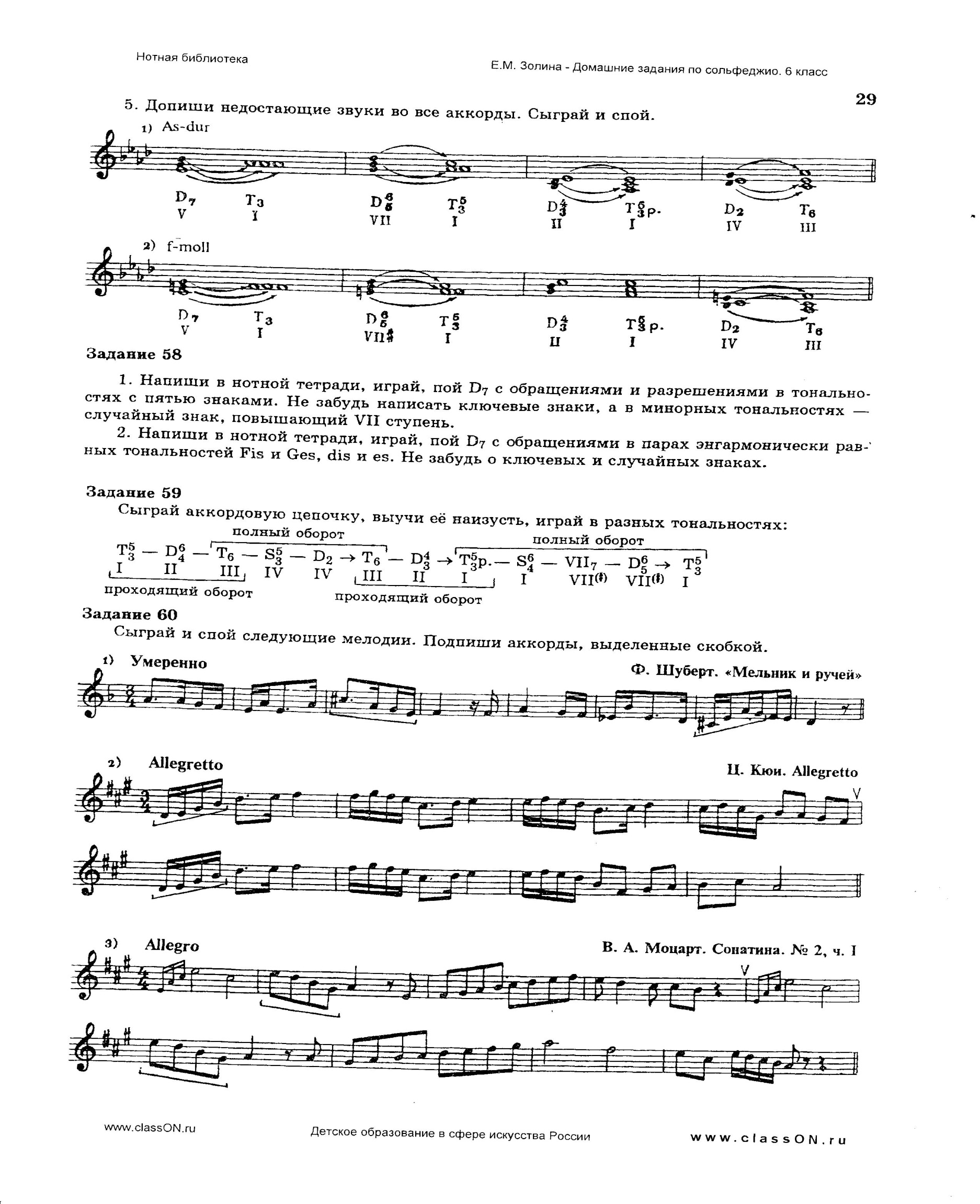 Задание 2. Подпиши интервалы и аккорды, выделенные скобкой.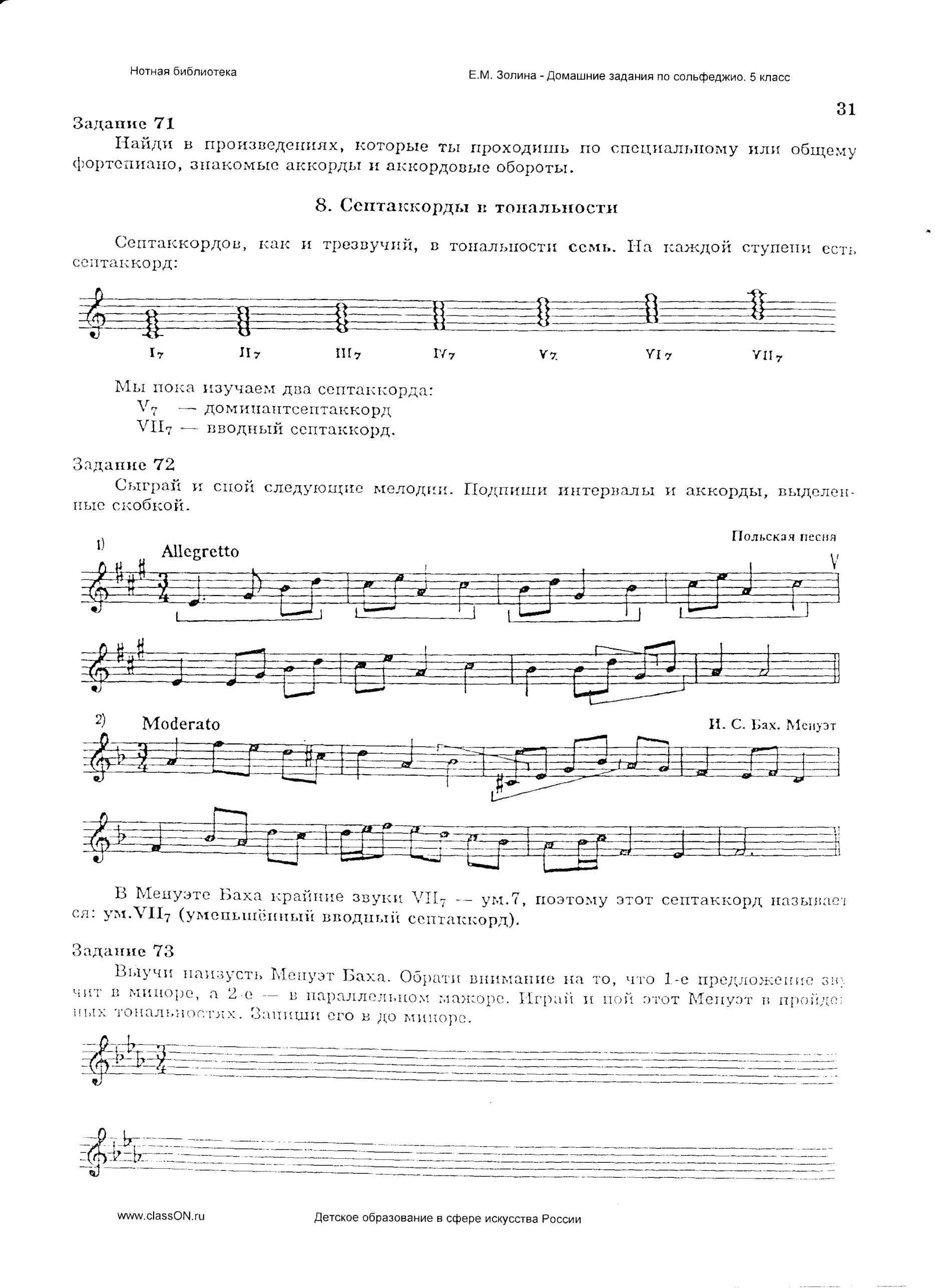 